201/19202/19Mineral Titles Act 2010NOTICE OF LAND CEASING TO BE A MINERAL TITLE AREAMineral Titles Act 2010NOTICE OF LAND CEASING TO BE A MINERAL TITLE AREATitle Type and Number:Exploration Licence 24463Area Ceased on:24 May 2019Area:41 Blocks, 120.56 km²Locality:YUENDUMUName of Applicant(s)/Holder(s):100% ENERGY METALS LTD [ACN. 111 306 533]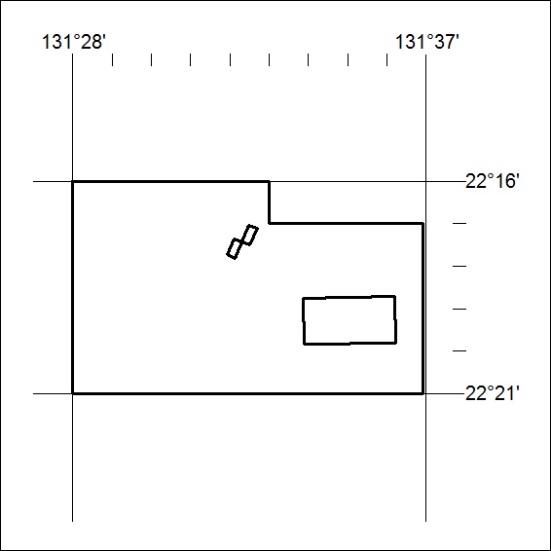 (Area now amalgamated into Exploration Licence 32113 under  s102 – EL moratorium period does not apply)(Area now amalgamated into Exploration Licence 32113 under  s102 – EL moratorium period does not apply)Mineral Titles Act 2010NOTICE OF LAND CEASING TO BE A MINERAL TITLE AREAMineral Titles Act 2010NOTICE OF LAND CEASING TO BE A MINERAL TITLE AREATitle Type and Number:Exploration Licence 32108Area Ceased on:24 May 2019Area:59 Blocks, 170.18 km²Locality:DOREENName of Applicant(s)/Holder(s):100% ENERGY METALS LTD[ACN. 111 306 533]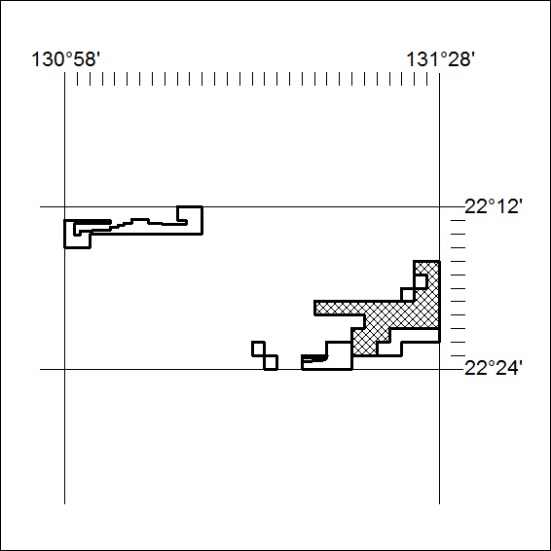 (Hatched area now amalgamated into Exploration Licence 32113 under  s102 – EL moratorium period does not apply to this area)(Hatched area now amalgamated into Exploration Licence 32113 under  s102 – EL moratorium period does not apply to this area)